                                                                                                                                                        CAPACITACIÓN SOBRE EL SISTEMA INSTITUCIONAL DE GESTIÓN DOCUMENTAL Y ARCHIVOS (SIGDA) LA CUAL TIENE COMO OBJETIVO DAR A CONOCER LOS SIGUIENTES PUNTOS.Las normativas.Manuales y politicas de Gestión  Documental y Archivo.Ordenamiento y organización documental que se llevara a cabo en cada unidad, basado en el articulo 13 de los Lineamientos  de Gestión Documental  y Archivos emitidos por el Instituto de Acceso a la Información Pública.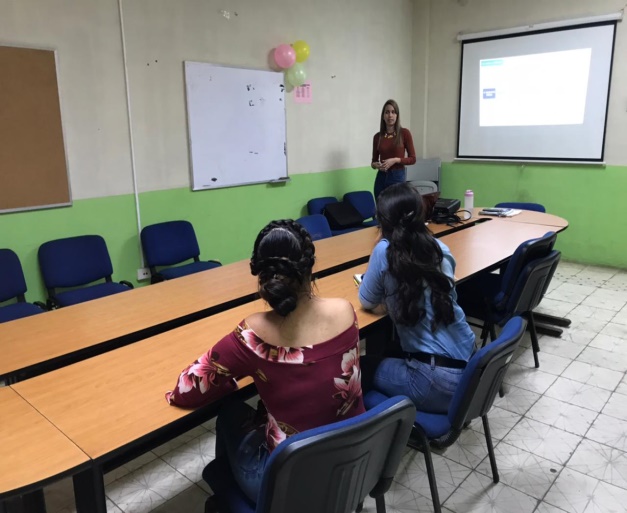 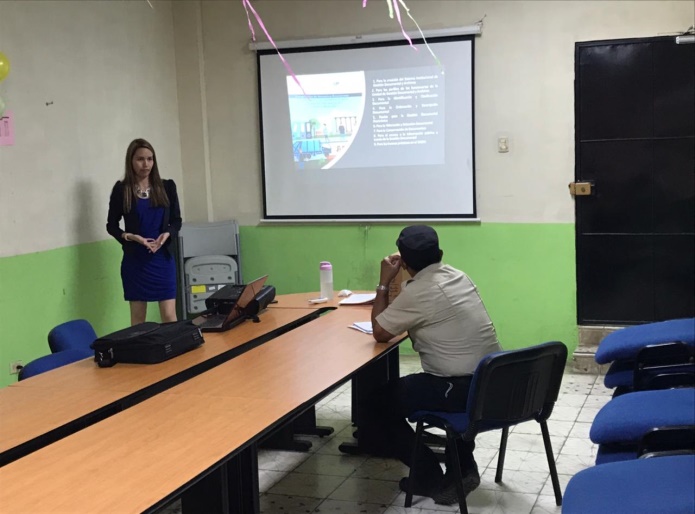 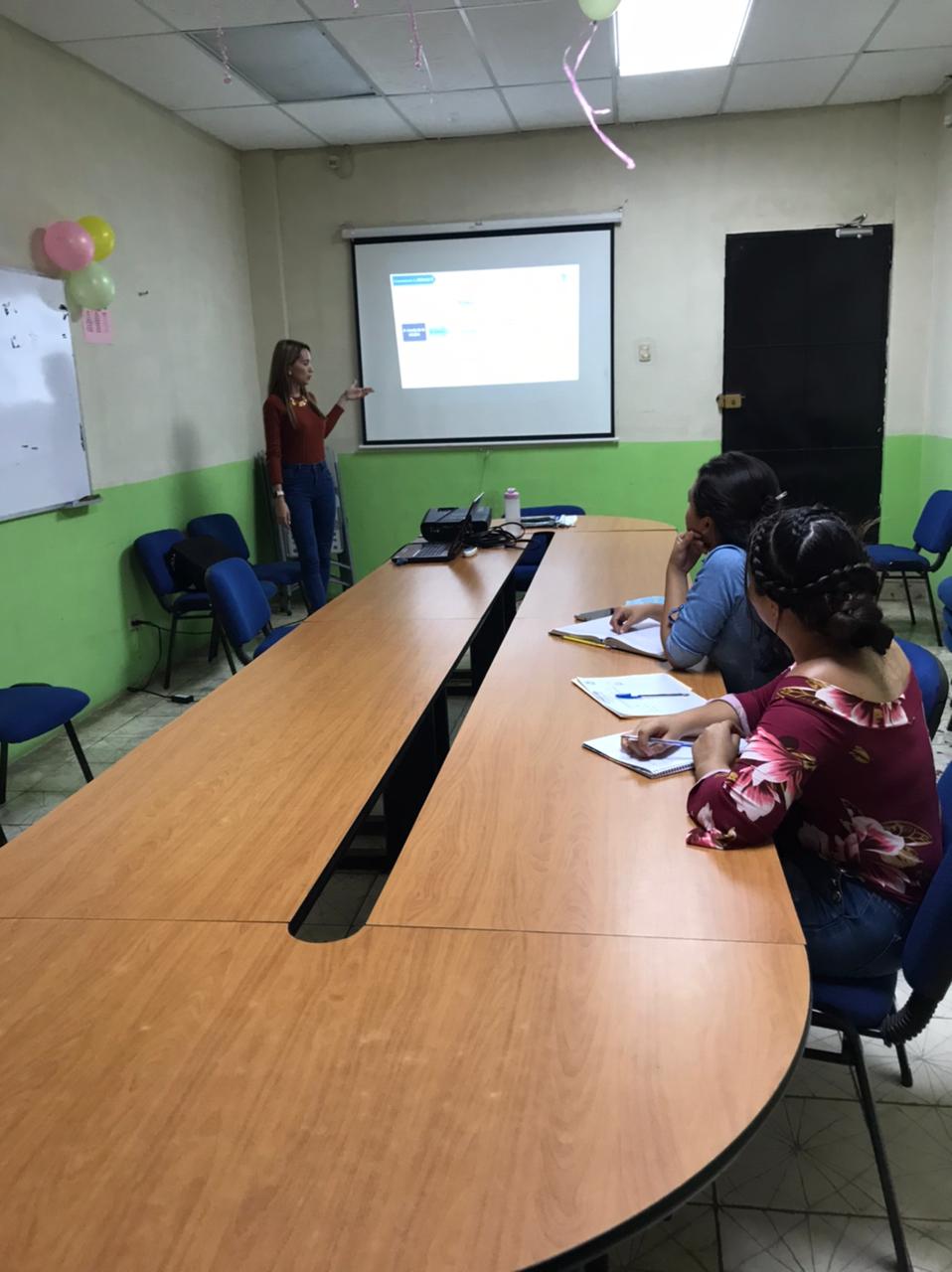 